Lesson 3 – Self-Leadership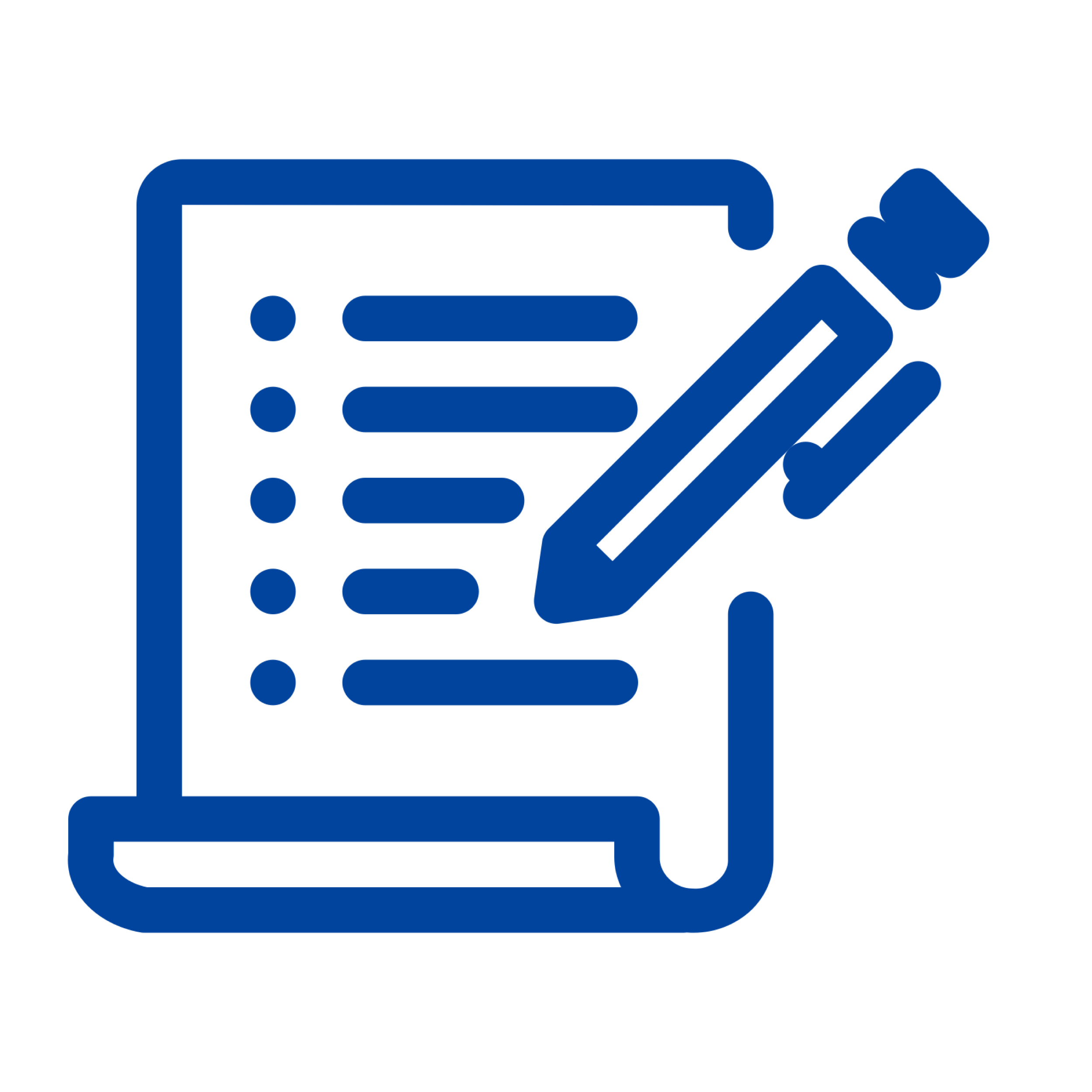 Personal Values – Activity Worksheet AFor this activity, review the list of values provided above and choose your top three (3) values only.  These are your “Core” values. To select the values, take the following approach to help you work through the list:Start by using the process of elimination. Go through rounds of elimination. Immediately cross off values that don’t resonate with you. As your list of values becomes small think back to situations where you had to make a tough life decision and what you were thinking about when you made the decision. The way you were thinking shows your underlying values.Additional questions to help determine your personal values:When were you the happiest?Identify the times when you were most proud.Identify the times where you were the most fulfilled and satisfied.Determine your top values, based on your experiences of happiness, pride, and fulfillment.Consider a time when you got angry, frustrated, or upset. What was going on? What were you feeling? My top three personal values are:
Provide your own brief definition of what each of your top three (3) values means to you:
Identify how each of your top three (3) values can support your approach to leadership:
Values List(From Dare to Lead by Brené Brown1)Accountability Adaptability Adventure Altruism Ambition Authenticity Balance Beauty Belonging Career Caring Collaboration Commitment Community Compassion Competence Confidence Contribution Courage Creativity Curiosity Dignity Diversity Efficiency Equality Ethics Fairness Faith Family Financial stabilityForgiveness Freedom Friendship Future generationsGenerosity Giving back Grace Gratitude Growth Harmony Health Home Honesty Hope Humility Humor Inclusion Independence Initiative Integrity Intuition Joy Justice Kindness Leadership Learning Legacy Love Loyalty Making a difference Nature Optimism Order Patriotism Peace Perseverance Personal fulfillment Power Pride Recognition Reliability Resourcefulness Respect Responsibility Risk-taking Safety Security Self-discipline Self-expression Self-respect Serenity Service Simplicity Spirituality Sportsmanship Stewardship Success Thrift Time Tradition Travel Trust Truth Uniqueness Usefulness Vision Vulnerability Wealth WholeheartednessWisdom 1Brown, B (2018). Dare to Lead: Brave Work. Tough Conversations. Whole Hearts. Ebury PublishingValueDefinition1. 2.3.ValueDefinition1. 2.3.